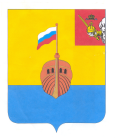 РЕВИЗИОННАЯ КОМИССИЯ ВЫТЕГОРСКОГО МУНИЦИПАЛЬНОГО РАЙОНА162900, Вологодская область, г. Вытегра, пр. Ленина, д.68тел. (81746) 2-22-03,  факс (81746) _____________,       e-mail: revkom@vytegra-adm.ruП Р И К А Зот 01 октября  2021 года                                                                                     №  8Об утверждении Методики расчета объемов иных межбюджетных трансфертов, передаваемых на осуществление полномочийконтрольно- счетного органа поселенияпо осуществлению внешнего муниципального финансового контроля          В целях необходимости определения ежегодного объема иных межбюджетных трансфертов, необходимых для осуществления передаваемых поселениями района полномочий контрольно- счетного органа поселения по осуществлению внешнего муниципального финансового контроляПРИКАЗЫВАЮ:Утвердить Методику расчета объемов иных межбюджетных трансфертов, передаваемых из бюджетов сельских поселений и муниципального образования «Город Вытегра» в районный бюджет Вытегорского муниципального района на осуществление полномочий контрольно-счетных органов поселений по внешнему муниципальному финансовому контролю (Приложение).Настоящий приказ вступает в силу с 01 января 2022 года.Председатель Ревизионной комиссии      Вытегорского муниципального района                                                                 Н.В.ЗелинскаяПриложение к приказу от 01.10.2021 г.  № 8МЕТОДИКАрасчета объемов иных межбюджетных трансфертов, передаваемых из бюджетовсельских поселений и муниципального образования «Город Вытегра» в районный бюджет Вытегорского муниципального района на осуществление полномочий контрольно-счетных органов поселений  по внешнему муниципальному финансовому контролю1. Настоящая Методика определяет цели предоставления и порядок расчета объемов иных межбюджетных трансфертов, передаваемых из бюджетов сельских поселений и муниципального образования «Город Вытегра» (далее – бюджеты поселений) в районный бюджет Вытегорского муниципального района (далее - межбюджетные трансферты), при передаче Ревизионной комиссии Вытегорского муниципального района полномочий контрольно-счетного органа поселения по осуществлению внешнего муниципального финансового контроля согласно Федерального закона Российской Федерации от 07 февраля 2011 года № 6-ФЗ «Об общих принципах организации и деятельности контрольно-счетных органов субъектов Российской Федерации и муниципальных образований».  2. Иные межбюджетные трансферты предоставляются в целях финансового обеспечения деятельности Ревизионной комиссии Вытегорского муниципального района в связи с осуществлением мероприятий в рамках передаваемых ей полномочий в области внешнего муниципального финансового контроля, указанных в пункте 1 настоящей Методики.3. Объемы иных межбюджетных трансфертов, предоставляемых из бюджетов поселений в районный бюджет Вытегорского муниципального района, определяются с учетом необходимости обеспечения- затрат на оплату труда с начислениями специалистов Ревизионной комиссии Вытегорского муниципального района, осуществляющих переданные полномочия с учетом индексации в порядке, установленном федеральным и региональным законодательством;- увеличения (уменьшения) объема работ, с учетом общей суммы расходов бюджета  поселения по следующей формуле:ОМБi = ЗП x Ки х Кор x Ковр, гдеОМБi - объем иного межбюджетного трансферта, предоставляемый из бюджета i-го поселения;ЗП - расходы на оплату труда, установленные в размере 55,176 тыс. рублей в месяц и определенные исходя из размера оплаты труда с начислениями специалистов Ревизионной комиссии Вытегорского муниципального района, осуществляющего переданные полномочия в соответствии с Положением об оплате труда; Ки - коэффициент индексации оплаты труда;Кор - коэффициент объема работ, определенный исходя из объема расходной части бюджета поселения (утвержденной по состоянию на 1 октября текущего года), передавшего полномочия, и установленный в размерах, равных:- «0,7» - при объеме расходной части утвержденного бюджета поселения на текущий финансовый год до 9 млн. рублей;- «1,5» - при объеме расходной части утвержденного бюджета поселения на текущий финансовый год от 9 млн. рублей до 12 млн. рублей;- «1,7» - при объеме расходной части утвержденного бюджета поселения на текущий финансовый год от 12 млн.рублей до 25 млн. рублей;- «3,0» - при объеме расходной части утвержденного бюджета поселения на текущий финансовый год от 25 млн.рублей до 50 млн. рублей;- «4,0» - при объеме расходной части утвержденного бюджета поселения на текущий финансовый год свыше 50 млн. рублей.Ковр - коэффициент объема времени, затрачиваемый на проведение контрольной деятельности, установленной в размерах, равных доле проведенных контрольных и экспертно-аналитических мероприятий в поселении, к общему количеству проведенных мероприятий Ревизионной комиссии ВМР за год, предшествовавший текущему финансовому году.4. Перечисление иных межбюджетных трансфертов в районный бюджет производится равными долями, ежемесячно не позднее 20 числа текущего месяца.5. В случае принятия решения об уменьшении части передаваемых полномочий в области внешнего муниципального финансового контроля объем предоставляемых из бюджетов поселений в районный бюджет иных межбюджетных трансфертов может быть сокращен в порядке, определенном настоящей Методикой.